BibelversabschnittBewegungenLass ab vom Bösen Arme abwehrend gekreuzt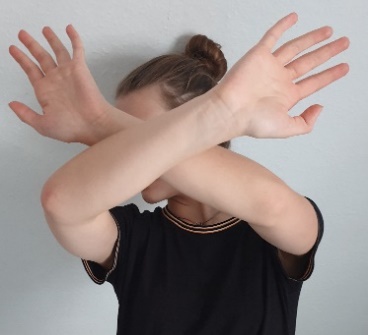 tue Guteszu beiden Seiten die Hand reichen, damit kein Kind ausgeschlossen ist.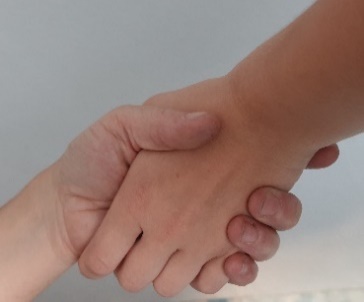 suche Frieden  Hände über die Augen, Kopf nach links und rechts drehen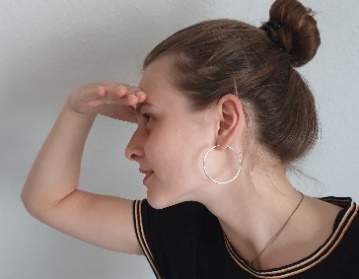 und jage ihm nach! Laufbewegung mit Händen und Beinen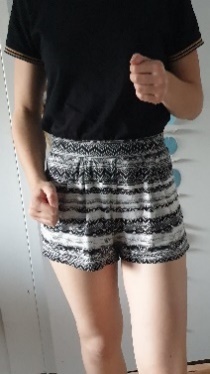 